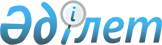 On approval of the list of subsoil plots subject to tender
					
			
			
			Unofficial translation
		
					Decree of the Government of the Republic of Kazakhstan № 1379 dated December 20, 2013
      Unofficial translation
      In accordance with Article 16 of the Law of the Republic of Kazakhstan dated June 24, 2010 “On Subsoil and Subsoil Use”, the Government of the Republic of Kazakhstan hereby DECREES AS FOLLOWS:
      1. Approve the attached list of subsoil plots subject to tender. 
      2. This Decree shall be enforced from the day of signing and subject to official publication. The list of subsoil plots subject to tender
					© 2012. «Institute of legislation and legal information of the Republic of Kazakhstan» of the Ministry of Justice of the Republic of Kazakhstan
				
      The Prime Minister of the Republic of Kazakhstan

S. Akhmetov
Approved by
the Decree of the Government ofthe Republic of Kazakhstan
No. 1379 dated December 20, 2013 
No.
Type of mineral
Name of field, subsoil plot 
Location
Location
Type of subsoil use operations
No.
Type of mineral
Name of field, subsoil plot 
Region
Geographic coordinates of north latitude, east longitude
Type of subsoil use operations
1
2
3
4
5
6
Raw hydrocarbons
Raw hydrocarbons
Raw hydrocarbons
Raw hydrocarbons
Raw hydrocarbons
Raw hydrocarbons
1.
Oil, gas
Blocks XXXIII-16-A (partially),

 B, C, D (partially),

E (partially),

F (partially), 17-A,

В, 

D (partially)

E (partially)
Mangistau 
44049,10,, 54002,50,,

44051,25,, 54000,00,,

45000,00,, 54000,00,,

45000,00,, 54050,00,,

44048,17,, 54050,00,,
Exploration 
2.
Oil, gas
Blocks XXXI-40-A 

(partially), 

B (partially), 

D, E (partially),

F (partially), 

41-A (partially), 

B, C, D (partially), E, F
Kyzylorda
45038,44,, 66000,00,,

45020,00,, 66000,00,,

45020,00,, 67000,00,,

45040,00,, 67000,00,,

45040,00,, 66033,18,,

45023,29,, 66033,18,,

45023,29,, 66024,17,,
Exploration
3.
Oil, gas
Blocks XXVI-16-E 

(partially), 

F (partially); XXVII-16-B (partially), C, E (partially), F, 17-D (partially), 

E (partially), F; XXVIII-16-B (partially), C, E (partially),

F (partially), 17-A, B, C, D (partially), 

E (partially), 

F (partially); 

XXIX-16-С (partially), 17-А (partially)
Atyrau 
46033,00,, 54014,50,,

46049,18,, 54014,07,,

46049,21,, 54018,00,,

47006,00,, 54018,00,,

47006,04,, 54030,00,,

46050,00,, 54030,00,,

46050,00,, 55000,00,,

46022,00,, 55000,00,,

46022,00,, 54050,00,,

46022,04,, 54047,08,,

46020,20,, 54035,00,,

46018,49,, 54028,10,,

46018,49,, 54023,30,,

Kaskyrbulak Yuzhny, Munayly and Biikzhal fields shall be excluded from the territory of blocks 
Exploration